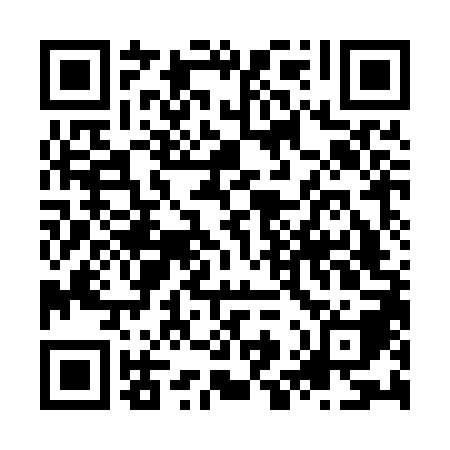 Ramadan times for Bollon, AustraliaMon 11 Mar 2024 - Wed 10 Apr 2024High Latitude Method: NonePrayer Calculation Method: Muslim World LeagueAsar Calculation Method: ShafiPrayer times provided by https://www.salahtimes.comDateDayFajrSuhurSunriseDhuhrAsrIftarMaghribIsha11Mon4:504:506:0912:203:506:316:317:4512Tue4:504:506:0912:203:496:306:307:4413Wed4:514:516:1012:203:496:296:297:4314Thu4:524:526:1012:193:486:286:287:4215Fri4:524:526:1112:193:486:276:277:4116Sat4:534:536:1112:193:476:266:267:3917Sun4:544:546:1212:183:466:256:257:3818Mon4:544:546:1312:183:466:236:237:3719Tue4:554:556:1312:183:456:226:227:3620Wed4:554:556:1412:183:456:216:217:3521Thu4:564:566:1412:173:446:206:207:3322Fri4:574:576:1512:173:436:196:197:3223Sat4:574:576:1512:173:436:186:187:3124Sun4:584:586:1612:163:426:176:177:3025Mon4:584:586:1612:163:416:156:157:2926Tue4:594:596:1712:163:416:146:147:2827Wed4:594:596:1712:153:406:136:137:2628Thu5:005:006:1812:153:396:126:127:2529Fri5:015:016:1812:153:386:116:117:2430Sat5:015:016:1912:153:386:106:107:2331Sun5:025:026:2012:143:376:096:097:221Mon5:025:026:2012:143:366:076:077:212Tue5:035:036:2112:143:366:066:067:203Wed5:035:036:2112:133:356:056:057:194Thu5:045:046:2212:133:346:046:047:185Fri5:045:046:2212:133:336:036:037:166Sat5:055:056:2312:133:336:026:027:157Sun5:055:056:2312:123:326:016:017:148Mon5:065:066:2412:123:316:006:007:139Tue5:065:066:2412:123:305:595:597:1210Wed5:075:076:2512:113:305:585:587:11